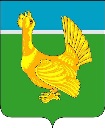 Администрация Верхнекетского районаПОСТАНОВЛЕНИЕО внесении изменений в постановление Администрации Верхнекетского района от 28.10.2016  № 832  «Об утверждении муниципальной программы «Противодействие коррупции в Верхнекетском районе  на 2017-2021 годы»     В целях приведения муниципального нормативного правового акта в соответствие с законодательством Российской Федерации,ПОСТАНОВЛЯЮ:	1.Внести в постановление Администрации Верхнекетского района  от 28.10.2016 года № 832 «Об утверждении муниципальной программы «Противодействие коррупции в Верхнекетском районе  на 2017-2021 годы» следующие изменения: 	1)в наименовании, пунктах 1, 2 постановления слова «Верхнекетский район» заменить словами «Верхнекетский район Томской области» в соответствующем падеже; 	2)приложение к постановлению изложить в редакции согласно приложению к настоящему постановлению.Настоящее постановление вступает в силу со дня опубликования в информационном вестнике Верхнекетского района «Территория» и распространяет своё действие на правоотношения, возникшие с 01 декабря 2019 года, разместить постановление на официальном сайте Администрации Верхнекетского района.Глава    Верхнекетского района                                       А.Н. СидихинГенералова2-10-37Дело-2, Генералова-1, ОСЭР - 1.Приложение к постановлению АдминистрацииВерхнекетского района                                                                         от   26   декабря 2019 года №1155Приложение утверждена постановлением АдминистрацииВерхнекетского районаот 28 октября 2016 г. № 832муниципальная программа «Противодействие коррупции в Верхнекетском районе Томской области на 2017-2021 годы»ПАСПОРТмуниципальной программы «Противодействие коррупции в Верхнекетском районе Томской области на 2017-2021 годы»ВведениеНеобходимость реализации программы «Противодействие коррупции в Верхнекетском районе Томской области на 2017-2021 годы» (далее – Программа) обусловлена современным состоянием и уровнем коррупции. Вопросы противодействия коррупции приобретают все большую значимость, так как коррупция относится к числу наиболее опасных негативных социальных явлений, приводящих к разрушению и ослаблению всех государственных институтов.Негативные последствия коррупции выражаются в ресурсных и временных затратах для граждан и организаций, неэффективности управления, утрате доверия к органам власти и управления. В Российской Федерации реализуется целая система организационно-правовых мер в данном направлении. Основополагающими документами являются:● на федеральном уровне: Указ Президента от 01.04.2016 года №147 «О Национальном Плане противодействия коррупции на 2016-2017 годы», Федеральный закон от 25 декабря 2008 года №273-ФЗ "О противодействии коррупции" и Федеральный закон от 17.07.2009 №172-ФЗ "Об антикоррупционной экспертизе нормативных правовых актов и проектов нормативных правовых актов";● на региональном уровне: Закон от 07.07.2009 №110-ОЗ « О противодействии коррупции в Томской области».Коррупция - это негативное социальное явление, которое затрудняет нормальное функционирование всех общественных механизмов, препятствует проведению социальных преобразований и модернизации национальной экономики, провоцирует недоверие к государственным институтам. Коррупция представляет реальную угрозу нормальному функционированию публичной власти на основе права и закона, верховенству закона, правам человека и социальной справедливости и подрывает доверие населения к власти, существенно замедляет экономическое развитие региона.Диапазон способов противодействия коррупции широк. Коррупция как явление, глубоко проникшее в действительность, требует системного подхода и самых решительных мер противодействия. Уровень развития коррупции, изощренные формы ее существования требуют адекватных мер реагирования.Коррупция как социальный процесс носит латентный (скрытый) характер, поэтому объективно оценить ее уровень без серьезных и масштабных социологических исследований и антикоррупционного мониторинга практически невозможно. Поскольку коррупция может проявляться при доступе (отсутствии доступа) к определенной информации, возникает необходимость совершенствовать технологии доступа общественности к информационным потокам. Решить эту проблему возможно только в результате последовательной, системной, комплексной работы по разработке и внедрению новых правовых, организационных, информационных и иных механизмов противодействия коррупции.Осуществление информационной стратегии органов местного самоуправления предполагает важную социальную функцию - оперативное информирование населения о своей деятельности для удовлетворения его информационных потребностей, обеспечения конструктивного взаимодействия населения с органами местного самоуправления.Федеральным законом от 06 октября 2003 года № 131-ФЗ «Об общих принципах организации местного самоуправления в Российской Федерации» предусмотрено, что органы местного самоуправления обязаны обеспечить опубликование официальной информации для вступления в силу нормативных правовых актов местного самоуправления, проведение обсуждения проектов муниципальных правовых актов по вопросам местного значения, а также доведение до сведения населения муниципального образования информации о социально-экономическом и культурном развитии муниципального образования, о развитии его общественной инфраструктуры и иной официальной информации. В целях обеспечения реализации прав граждан и организаций на доступ к информации о деятельности органов местного самоуправления, а также создания условий для обеспечения гласности и открытости принимаемых решений, органам местного самоуправления необходимо проведение целенаправленной информационной политики, направленной на более широкое освещение своей деятельности.На сегодняшний день информационное поле муниципального образование Верхнекетский район Томской области представлено печатными средствами массовой информации, обеспечивающих системный подход к вопросам информирования о деятельности органов местного самоуправления.Глава 1. Приоритетные задачи социально-экономического развития Верхнекетского района, на решение которых направлена ПрограммаВ современных условиях развития общества вопросу организации борьбы с коррупцией уделяется первоочередное внимание.В целях эффективного решения задач по вопросам противодействия коррупции необходимо объединение усилий институтов гражданского общества, координации деятельности органов местного самоуправления муниципального образования Верхнекетский район Томской области, муниципальных учреждений и организаций. Для этого требуется программно-целевой подход, а также проведение организационных мероприятий в этом направлении.Администрация Верхнекетского района ежегодно утверждает План мероприятий, направленных на противодействие коррупции в органах местного самоуправления муниципального образования Верхнекетский район Томской области.Постановлением Администрации Верхнекетского района от 18.04.2011 №363 создан Совет по противодействию коррупции при Главе Верхнекетского района.Комиссии по соблюдению требований к служебному поведению муниципальных служащих и урегулированию конфликта интересов сформированы во всех поселениях на территории Верхнекетского района.По сравнению с предыдущими годами возросла активность и комиссий в поселениях и районной комиссии. В практику работы всё чаще входит рассмотрение вопросов соблюдения требований к служебному поведению, предупреждения коррупции в инициативном порядке. В план профессиональной подготовки муниципальных служащих на очередной календарный год включаются не менее двух муниципальных служащих, ответственных за профилактику коррупции.Реализация Программы будет способствовать созданию единого информационного пространства на территории муниципального образования Верхнекетский район Томской области, всестороннему информационному обеспечению социально-экономического и общественно-политического развития муниципального образования Верхнекетский район Томской области по всем направлениям деятельности органов местного самоуправления.Своевременное и достоверное информирование населения призвано обеспечить более тесное взаимодействие органов местного самоуправления с населением в вопросах снижения социальной напряженности, предотвращение любых социальных конфликтов.Реализация программных мероприятий позволит средствам массовой информации активизировать освещение социально-значимых тем и повысить качество информационных продуктов. Программа будет иметь позитивные результаты для общественно-политической жизни муниципального образования Верхнекетский район Томской области.Реализация Программы будет способствовать достижению цели Стратегии социально-экономического развития Верхнекетского района до 2030 года- эффективное управление муниципальным образованием Верхнекетский район Томской области.Глава 2. Цель, задачи, целевые показатели Программы2.1. Целью Программы является совершенствование системы по противодействию коррупции в муниципальном образовании Верхнекетский район Томской области, своевременное и полное информирование населения муниципального образования Верхнекетский район Томской области о деятельности органов местного самоуправления.2.2. Достижение цели Программы обеспечивается за счет решения следующих задач:● создание в органах местного самоуправления муниципального образования Верхнекетский район Томской области комплексной системы противодействия коррупции;● совершенствование нормативного правового регулирования в сфере противодействия коррупции на территории муниципального образования Верхнекетский район Томской области;● создание условий для формирования антикоррупционного общественного мнения и нетерпимости к проявлениям коррупции;● обеспечение прозрачности деятельности органов местного самоуправления в муниципальном образовании Верхнекетский район Томской области.2.3. Реализация Программы рассчитана на пятилетний период с 2017 по 2021 годы.2.4. Значения целевых индикаторов (показателей) представлены в приложении №1 к Программе.Глава 3. Перечень мероприятий Программы.Перечень мероприятий представлен в приложении №2 к Программе.Глава 4. Механизмы реализации и управления Программой, включая ресурсное обеспечениеРеализация Программы осуществляется Администрацией Верхнекетского района в 2017-2021 годах путем выполнения предусмотренных Программой мероприятий.Механизмы реализации Программы предусматривают использование всех средств и методов государственного воздействия: нормативно-правового регулирования, административных мер, механизмов организационной, правовой и информационной поддержки. 4.1. Реализация Программы осуществляется:4.1.1. В соответствии с федеральными, областными и муниципальными нормативными правовыми актами.4.1.2. Путем заключения муниципальных контрактов, заключенных в соответствии с законодательством о размещении заказов на поставки товаров, выполнение работ, оказание услуг для муниципальных нужд, принятия и реализации муниципальных правовых актов и иных решений органов местного самоуправления.4.2. В случае несоответствия результатов выполнения Программы целям и задачам, а также невыполнения показателей результативности, утвержденных Программой, Заказчик готовит предложение о корректировке сроков реализации Программы и перечня Программных мероприятий.4.3. Руководители органов местного самоуправления несут ответственность за реализацию комплекса закрепленных за ними мероприятий Программы, осуществляют управление исполнителями этих мероприятий. 4.4. Оперативное управление реализацией Программы осуществляется управлением делами, обеспечивающим деятельность Совета по противодействию коррупции при Главе Верхнекетского района. На управление делами возлагаются следующие основные функции: оценка достижения целевых показателей (индикаторов) Программы, эффективности последствий от ее реализации; организация проверок хода реализации программных мероприятий; содействие исполнителям Программы в разработке и реализации механизмов межведомственного взаимодействия при реализации мероприятий Программы; осуществление информационного обеспечения реализации Программы, в том числе размещение в сети Интернет: текста Программы, нормативных правовых актов в сфере управления реализацией Программы и контроля за ходом выполнения программных мероприятий; информации о ходе реализации Программы, предстоящих программных мероприятиях; информации о результатах проверок хода реализации программных мероприятий, оценке достижения целевых индикаторов и показателей. 4.5. Расходы на реализацию Программы приведены в приведены в приложении № 2 к Программе.Указанные объемы финансирования следует рассматривать как прогнозные, они подлежат ежегодному пересмотру и уточнению в процессе формирования бюджета и определяются конкретными возможностями районного бюджета. Объем бюджетных ассигнований на реализацию Программы утверждается решением Думы Верхнекетского района о бюджете муниципального образования Верхнекетский район Томской области на очередной финансовый год. Глава 5. Контроль и мониторинг реализации Программы5.1. Общий контроль за реализацией Программы осуществляет куратор Программы – управляющий делами Администрации Верхнекетского района.5.2. Исполнители Программы (определенные в перечне программных мероприятий) организуют выполнение мероприятий, входящих в Программу и осуществляют мониторинг. 5.3. Для обеспечения мониторинга и анализа хода реализации Программы ответственное лицо предоставляет в ОСЭР согласно формам, утвержденным постановлением Администрации Верхнекетского района от 09.10.2012 №1225 «Об утверждении Порядка принятия решений о разработке муниципальных программ Верхнекетского района и их формирования и реализации», следующие документы:ежеквартальные отчеты о выполнении мероприятий Программы не позднее 15 числа месяца, следующего за отчетным кварталом;отчет о выполнении Программы за год не позднее 15 февраля года, следующего за отчетным;пояснительную записку.5.4. Оценка эффективности реализации Программы проводится отделом социально-экономического развития Администрации Верхнекетского района ежегодно в порядке, установленном постановлением Администрации Верхнекетского района от 09.10.2012 №1225 «Об утверждении Порядка принятия решений о разработке муниципальных программ Верхнекетского района и их формирования и реализации».Глава 6. Оценка рисков в ходе реализации ПрограммыПри реализации цели и задач Программы необходимо учитывать возможное влияние рисковых факторов, к которым относятся:● срыв сроков реализации мероприятия Программы;● недостаточное финансирование за счет средств местного бюджета.Для предотвращения рисков или их негативного влияния на динамику показателей Программы будут выполняться следующие мероприятия:- составление плана-графика работ; - ранжирование мероприятий по значимости сроков реализации; - определение критически значимых мероприятий по срокам реализации; - систематическая проверка соответствия реализации мероприятий плану.Приложение №1к муниципальной программе «Противодействие коррупции 
в Верхнекетском районе Томской области на 2017-2021 годы»Система целевых показателей (индикаторов), муниципальной программы 
«Противодействие коррупции в Верхнекетском районе Томской области на 2017-2021 годы»Приложение №2к муниципальной программе «Противодействие коррупции 
в Верхнекетском районе Томской области на 2017-2021 годы»Перечень программных мероприятий муниципальной программы Верхнекетского района «Противодействие коррупции в Верхнекетском районе Томской области на 2017-2021 годы»26 декабря 2019 г.р.п. Белый ЯрВерхнекетского района Томской области№ 1155Наименование муниципальной программы (далее Программа)Противодействие коррупции в Верхнекетском районе на 2017-2021 годы.Противодействие коррупции в Верхнекетском районе на 2017-2021 годы.Противодействие коррупции в Верхнекетском районе на 2017-2021 годы.Противодействие коррупции в Верхнекетском районе на 2017-2021 годы.Противодействие коррупции в Верхнекетском районе на 2017-2021 годы.Противодействие коррупции в Верхнекетском районе на 2017-2021 годы.Противодействие коррупции в Верхнекетском районе на 2017-2021 годы.Куратор ПрограммыУправляющий делами Администрации Верхнекетского районаУправляющий делами Администрации Верхнекетского районаУправляющий делами Администрации Верхнекетского районаУправляющий делами Администрации Верхнекетского районаУправляющий делами Администрации Верхнекетского районаУправляющий делами Администрации Верхнекетского районаУправляющий делами Администрации Верхнекетского районаЗаказчик ПрограммыАдминистрация Верхнекетского района.Администрация Верхнекетского района.Администрация Верхнекетского района.Администрация Верхнекетского района.Администрация Верхнекетского района.Администрация Верхнекетского района.Администрация Верхнекетского района.Разработчик ПрограммыУправление делами Администрации Верхнекетского районаУправление делами Администрации Верхнекетского районаУправление делами Администрации Верхнекетского районаУправление делами Администрации Верхнекетского районаУправление делами Администрации Верхнекетского районаУправление делами Администрации Верхнекетского районаУправление делами Администрации Верхнекетского районаИсполнители ПрограммыАдминистрация Верхнекетского района, органы Администрации Верхнекетского района, управление делами, юридическая служба, отдел информационных технологий, ОМВД по Верхнекетскому району.Администрация Верхнекетского района, органы Администрации Верхнекетского района, управление делами, юридическая служба, отдел информационных технологий, ОМВД по Верхнекетскому району.Администрация Верхнекетского района, органы Администрации Верхнекетского района, управление делами, юридическая служба, отдел информационных технологий, ОМВД по Верхнекетскому району.Администрация Верхнекетского района, органы Администрации Верхнекетского района, управление делами, юридическая служба, отдел информационных технологий, ОМВД по Верхнекетскому району.Администрация Верхнекетского района, органы Администрации Верхнекетского района, управление делами, юридическая служба, отдел информационных технологий, ОМВД по Верхнекетскому району.Администрация Верхнекетского района, органы Администрации Верхнекетского района, управление делами, юридическая служба, отдел информационных технологий, ОМВД по Верхнекетскому району.Администрация Верхнекетского района, органы Администрации Верхнекетского района, управление делами, юридическая служба, отдел информационных технологий, ОМВД по Верхнекетскому району.Стратегическая цель социально-экономи-ческого развития Верхнекетского района, на которую направлена реализация ПрограммыЭффективное управление муниципальным образованием Верхнекетский район Томской области.Эффективное управление муниципальным образованием Верхнекетский район Томской области.Эффективное управление муниципальным образованием Верхнекетский район Томской области.Эффективное управление муниципальным образованием Верхнекетский район Томской области.Эффективное управление муниципальным образованием Верхнекетский район Томской области.Эффективное управление муниципальным образованием Верхнекетский район Томской области.Эффективное управление муниципальным образованием Верхнекетский район Томской области.Цель Программы Совершенствование системы по противодействию коррупции в муниципальном образовании Верхнекетский район Томской области, своевременное и полное информирование населения муниципального образования Верхнекетский район Томской области о деятельности органов местного самоуправления.Совершенствование системы по противодействию коррупции в муниципальном образовании Верхнекетский район Томской области, своевременное и полное информирование населения муниципального образования Верхнекетский район Томской области о деятельности органов местного самоуправления.Совершенствование системы по противодействию коррупции в муниципальном образовании Верхнекетский район Томской области, своевременное и полное информирование населения муниципального образования Верхнекетский район Томской области о деятельности органов местного самоуправления.Совершенствование системы по противодействию коррупции в муниципальном образовании Верхнекетский район Томской области, своевременное и полное информирование населения муниципального образования Верхнекетский район Томской области о деятельности органов местного самоуправления.Совершенствование системы по противодействию коррупции в муниципальном образовании Верхнекетский район Томской области, своевременное и полное информирование населения муниципального образования Верхнекетский район Томской области о деятельности органов местного самоуправления.Совершенствование системы по противодействию коррупции в муниципальном образовании Верхнекетский район Томской области, своевременное и полное информирование населения муниципального образования Верхнекетский район Томской области о деятельности органов местного самоуправления.Совершенствование системы по противодействию коррупции в муниципальном образовании Верхнекетский район Томской области, своевременное и полное информирование населения муниципального образования Верхнекетский район Томской области о деятельности органов местного самоуправления.Показатели цели Программы и их значения (с детализацией по годам реализации)ПоказателиПоказатели20172018201920202021Показатели цели Программы и их значения (с детализацией по годам реализации)Доля установленных фактов коррупции, от общего количества жалоб и обращений граждан, поступивших за отчетный периодДоля установленных фактов коррупции, от общего количества жалоб и обращений граждан, поступивших за отчетный период00000Задачи Программы1. Создание в органах местного самоуправления муниципального образования Верхнекетский район Томской области комплексной системы противодействия коррупции.2. Совершенствование нормативного правового регулирования в сфере противодействия коррупции на территории муниципального образования Верхнекетский район Томской области.3. Создание условий для формирования антикоррупционного общественного мнения и нетерпимости к проявлениям коррупции.4. Обеспечение прозрачности деятельности органов местного самоуправления в муниципальном образовании Верхнекетский район Томской области.1. Создание в органах местного самоуправления муниципального образования Верхнекетский район Томской области комплексной системы противодействия коррупции.2. Совершенствование нормативного правового регулирования в сфере противодействия коррупции на территории муниципального образования Верхнекетский район Томской области.3. Создание условий для формирования антикоррупционного общественного мнения и нетерпимости к проявлениям коррупции.4. Обеспечение прозрачности деятельности органов местного самоуправления в муниципальном образовании Верхнекетский район Томской области.1. Создание в органах местного самоуправления муниципального образования Верхнекетский район Томской области комплексной системы противодействия коррупции.2. Совершенствование нормативного правового регулирования в сфере противодействия коррупции на территории муниципального образования Верхнекетский район Томской области.3. Создание условий для формирования антикоррупционного общественного мнения и нетерпимости к проявлениям коррупции.4. Обеспечение прозрачности деятельности органов местного самоуправления в муниципальном образовании Верхнекетский район Томской области.1. Создание в органах местного самоуправления муниципального образования Верхнекетский район Томской области комплексной системы противодействия коррупции.2. Совершенствование нормативного правового регулирования в сфере противодействия коррупции на территории муниципального образования Верхнекетский район Томской области.3. Создание условий для формирования антикоррупционного общественного мнения и нетерпимости к проявлениям коррупции.4. Обеспечение прозрачности деятельности органов местного самоуправления в муниципальном образовании Верхнекетский район Томской области.1. Создание в органах местного самоуправления муниципального образования Верхнекетский район Томской области комплексной системы противодействия коррупции.2. Совершенствование нормативного правового регулирования в сфере противодействия коррупции на территории муниципального образования Верхнекетский район Томской области.3. Создание условий для формирования антикоррупционного общественного мнения и нетерпимости к проявлениям коррупции.4. Обеспечение прозрачности деятельности органов местного самоуправления в муниципальном образовании Верхнекетский район Томской области.1. Создание в органах местного самоуправления муниципального образования Верхнекетский район Томской области комплексной системы противодействия коррупции.2. Совершенствование нормативного правового регулирования в сфере противодействия коррупции на территории муниципального образования Верхнекетский район Томской области.3. Создание условий для формирования антикоррупционного общественного мнения и нетерпимости к проявлениям коррупции.4. Обеспечение прозрачности деятельности органов местного самоуправления в муниципальном образовании Верхнекетский район Томской области.1. Создание в органах местного самоуправления муниципального образования Верхнекетский район Томской области комплексной системы противодействия коррупции.2. Совершенствование нормативного правового регулирования в сфере противодействия коррупции на территории муниципального образования Верхнекетский район Томской области.3. Создание условий для формирования антикоррупционного общественного мнения и нетерпимости к проявлениям коррупции.4. Обеспечение прозрачности деятельности органов местного самоуправления в муниципальном образовании Верхнекетский район Томской области.Показатели задач Программы и их значения (с детализацией по годам реализации Программы)Показатели Показатели 20172018201920202021Показатели задач Программы и их значения (с детализацией по годам реализации Программы)1. Доля обращений граждан, содержащих информацию о фактах коррупции1. Доля обращений граждан, содержащих информацию о фактах коррупции8 %7%6%5%3%Показатели задач Программы и их значения (с детализацией по годам реализации Программы)2. Доля проектов нормативных правовых актов, по которым проведена антикоррупционная экспертиза и официально опубликованы в информационном вестнике «Территория», от их общего количества2. Доля проектов нормативных правовых актов, по которым проведена антикоррупционная экспертиза и официально опубликованы в информационном вестнике «Территория», от их общего количества100%100%100%100%100%Показатели задач Программы и их значения (с детализацией по годам реализации Программы)3. Доля опубликованных материалов о деятельности органов местного самоуправления в областных и районных СМИ3. Доля опубликованных материалов о деятельности органов местного самоуправления в областных и районных СМИ1 %2 %3 %4 %5 %Показатели задач Программы и их значения (с детализацией по годам реализации Программы)4. Доля муниципальных служащих, прошедших обучение по программе противодействия коррупции4. Доля муниципальных служащих, прошедших обучение по программе противодействия коррупции5%5%5%5%5%Показатели задач Программы и их значения (с детализацией по годам реализации Программы)5. Доля муниципальных заказов, размещенных путем проведения открытого аукциона5. Доля муниципальных заказов, размещенных путем проведения открытого аукциона100%100%100%100%100%Показатели задач Программы и их значения (с детализацией по годам реализации Программы)6. Доля граждан, опрошенных в ходе мониторинга общественного мнения, удовлетворенных информационной открытостью деятельности органов местного самоуправления Верхнекетского района6. Доля граждан, опрошенных в ходе мониторинга общественного мнения, удовлетворенных информационной открытостью деятельности органов местного самоуправления Верхнекетского района3 %4 %5 %6 %8 %Показатели задач Программы и их значения (с детализацией по годам реализации Программы)7. Доля предоставляемых муниципальных услуг, по которым разработаны административные регламенты, от общего количества предоставляемых муниципальных услуг7. Доля предоставляемых муниципальных услуг, по которым разработаны административные регламенты, от общего количества предоставляемых муниципальных услуг50%70%80%90%100%Сроки и этапы реализации Программы2017 – 2021.2017 – 2021.2017 – 2021.2017 – 2021.2017 – 2021.2017 – 2021.2017 – 2021.Перечень подпрограмм МП (при наличии)–––––––Объем и источники финансирования (с детализацией по годам реализации, тыс. рублей)Источники Всего20172018201920202021Объем и источники финансирования (с детализацией по годам реализации, тыс. рублей)федеральный бюджет (по согласованию) 000000Объем и источники финансирования (с детализацией по годам реализации, тыс. рублей)областной бюджет (по согласованию) 000000Объем и источники финансирования (с детализацией по годам реализации, тыс. рублей)районный бюджет4447,81067,31080,0598,0598,01104,5Объем и источники финансирования (с детализацией по годам реализации, тыс. рублей)бюджеты поселений (по согласованию)000000Объем и источники финансирования (с детализацией по годам реализации, тыс. рублей)внебюджетные источники (по согласованию) 000000Объем и источники финансирования (с детализацией по годам реализации, тыс. рублей)всего по источникам 4447,81067,31080,0598,0598,01104,5Организация управления ПрограммыРеализацию Программы осуществляет Администрация Верхнекетского района. Общий контроль за реализацией Программы осуществляет управляющий делами Администрации Верхнекетского района.Текущий контроль и мониторинг реализации Программы осуществляет управляющий делами Администрации Верхнекетского района. Реализацию Программы осуществляет Администрация Верхнекетского района. Общий контроль за реализацией Программы осуществляет управляющий делами Администрации Верхнекетского района.Текущий контроль и мониторинг реализации Программы осуществляет управляющий делами Администрации Верхнекетского района. Реализацию Программы осуществляет Администрация Верхнекетского района. Общий контроль за реализацией Программы осуществляет управляющий делами Администрации Верхнекетского района.Текущий контроль и мониторинг реализации Программы осуществляет управляющий делами Администрации Верхнекетского района. Реализацию Программы осуществляет Администрация Верхнекетского района. Общий контроль за реализацией Программы осуществляет управляющий делами Администрации Верхнекетского района.Текущий контроль и мониторинг реализации Программы осуществляет управляющий делами Администрации Верхнекетского района. Реализацию Программы осуществляет Администрация Верхнекетского района. Общий контроль за реализацией Программы осуществляет управляющий делами Администрации Верхнекетского района.Текущий контроль и мониторинг реализации Программы осуществляет управляющий делами Администрации Верхнекетского района. Реализацию Программы осуществляет Администрация Верхнекетского района. Общий контроль за реализацией Программы осуществляет управляющий делами Администрации Верхнекетского района.Текущий контроль и мониторинг реализации Программы осуществляет управляющий делами Администрации Верхнекетского района. Реализацию Программы осуществляет Администрация Верхнекетского района. Общий контроль за реализацией Программы осуществляет управляющий делами Администрации Верхнекетского района.Текущий контроль и мониторинг реализации Программы осуществляет управляющий делами Администрации Верхнекетского района. № п/пНаименованиеЕдиница измеренияРасчет индикатораЦелевые значения индикатора / показателя реализации Программы по годамЦелевые значения индикатора / показателя реализации Программы по годамЦелевые значения индикатора / показателя реализации Программы по годамЦелевые значения индикатора / показателя реализации Программы по годамЦелевые значения индикатора / показателя реализации Программы по годам№ п/пНаименованиеЕдиница измеренияРасчет индикатора20172018201920202021Цель Программы: Совершенствование системы по противодействию коррупции в муниципальном образовании Верхнекетский район Томской области, своевременное и полное информирование населения муниципального образования Верхнекетский район Томской области о деятельности органов местного самоуправления.Цель Программы: Совершенствование системы по противодействию коррупции в муниципальном образовании Верхнекетский район Томской области, своевременное и полное информирование населения муниципального образования Верхнекетский район Томской области о деятельности органов местного самоуправления.Цель Программы: Совершенствование системы по противодействию коррупции в муниципальном образовании Верхнекетский район Томской области, своевременное и полное информирование населения муниципального образования Верхнекетский район Томской области о деятельности органов местного самоуправления.Цель Программы: Совершенствование системы по противодействию коррупции в муниципальном образовании Верхнекетский район Томской области, своевременное и полное информирование населения муниципального образования Верхнекетский район Томской области о деятельности органов местного самоуправления.Цель Программы: Совершенствование системы по противодействию коррупции в муниципальном образовании Верхнекетский район Томской области, своевременное и полное информирование населения муниципального образования Верхнекетский район Томской области о деятельности органов местного самоуправления.Цель Программы: Совершенствование системы по противодействию коррупции в муниципальном образовании Верхнекетский район Томской области, своевременное и полное информирование населения муниципального образования Верхнекетский район Томской области о деятельности органов местного самоуправления.Цель Программы: Совершенствование системы по противодействию коррупции в муниципальном образовании Верхнекетский район Томской области, своевременное и полное информирование населения муниципального образования Верхнекетский район Томской области о деятельности органов местного самоуправления.Цель Программы: Совершенствование системы по противодействию коррупции в муниципальном образовании Верхнекетский район Томской области, своевременное и полное информирование населения муниципального образования Верхнекетский район Томской области о деятельности органов местного самоуправления.Цель Программы: Совершенствование системы по противодействию коррупции в муниципальном образовании Верхнекетский район Томской области, своевременное и полное информирование населения муниципального образования Верхнекетский район Томской области о деятельности органов местного самоуправления.1.Доля установленных фактов коррупции, от общего количества жалоб и обращений граждан, поступивших за отчетный период%Д=К1/К2x100, где:Д - доля установленных фактов проявления коррупции от общего количества жалоб и обращений граждан, поступивших за отчетный период;К1 - количество установленных фактов проявления коррупции;К2 - количество жалоб и обращений граждан, поступивших за отчетный период.00000Задача 1. Создание в органах местного самоуправления муниципального образования Верхнекетский район Томской области комплексной системы противодействия коррупции.Задача 1. Создание в органах местного самоуправления муниципального образования Верхнекетский район Томской области комплексной системы противодействия коррупции.Задача 1. Создание в органах местного самоуправления муниципального образования Верхнекетский район Томской области комплексной системы противодействия коррупции.Задача 1. Создание в органах местного самоуправления муниципального образования Верхнекетский район Томской области комплексной системы противодействия коррупции.Задача 1. Создание в органах местного самоуправления муниципального образования Верхнекетский район Томской области комплексной системы противодействия коррупции.Задача 1. Создание в органах местного самоуправления муниципального образования Верхнекетский район Томской области комплексной системы противодействия коррупции.Задача 1. Создание в органах местного самоуправления муниципального образования Верхнекетский район Томской области комплексной системы противодействия коррупции.Задача 1. Создание в органах местного самоуправления муниципального образования Верхнекетский район Томской области комплексной системы противодействия коррупции.Задача 1. Создание в органах местного самоуправления муниципального образования Верхнекетский район Томской области комплексной системы противодействия коррупции.Доля обращений граждан, содержащих информацию о фактах коррупции%Д= К1/К2x100, где:Д - доля обращений граждан, содержащих информацию о фактах коррупции;К1- количество обращений граждан, содержащих информацию о фактах коррупции;К2 - общее количество обращений граждан за отчетный период 8 %7%6%5%3%Задача 2. Совершенствование нормативного правового регулирования в сфере противодействия коррупции на территории муниципального образования Верхнекетский район Томской области.Задача 2. Совершенствование нормативного правового регулирования в сфере противодействия коррупции на территории муниципального образования Верхнекетский район Томской области.Задача 2. Совершенствование нормативного правового регулирования в сфере противодействия коррупции на территории муниципального образования Верхнекетский район Томской области.Задача 2. Совершенствование нормативного правового регулирования в сфере противодействия коррупции на территории муниципального образования Верхнекетский район Томской области.Задача 2. Совершенствование нормативного правового регулирования в сфере противодействия коррупции на территории муниципального образования Верхнекетский район Томской области.Задача 2. Совершенствование нормативного правового регулирования в сфере противодействия коррупции на территории муниципального образования Верхнекетский район Томской области.Задача 2. Совершенствование нормативного правового регулирования в сфере противодействия коррупции на территории муниципального образования Верхнекетский район Томской области.Задача 2. Совершенствование нормативного правового регулирования в сфере противодействия коррупции на территории муниципального образования Верхнекетский район Томской области.Задача 2. Совершенствование нормативного правового регулирования в сфере противодействия коррупции на территории муниципального образования Верхнекетский район Томской области.Доля проектов нормативных правовых актов, по которым проведена антикоррупционная экспертиза и официально опубликованы в информационном вестнике «Территория, от их общего количества %Д=К1/К2x100, где:Д - доля правовых актов, по которым проведена антикоррупционная экспертиза;К1 - количество правовых актов, по которым проведена антикоррупционная экспертиза; К2 - количество изданных правовых актов. 100%100%100%100%100%Задача 3. Создание условий для формирования антикоррупционного общественного мнения и нетерпимости к проявлениям коррупции.Задача 3. Создание условий для формирования антикоррупционного общественного мнения и нетерпимости к проявлениям коррупции.Задача 3. Создание условий для формирования антикоррупционного общественного мнения и нетерпимости к проявлениям коррупции.Задача 3. Создание условий для формирования антикоррупционного общественного мнения и нетерпимости к проявлениям коррупции.Задача 3. Создание условий для формирования антикоррупционного общественного мнения и нетерпимости к проявлениям коррупции.Задача 3. Создание условий для формирования антикоррупционного общественного мнения и нетерпимости к проявлениям коррупции.Задача 3. Создание условий для формирования антикоррупционного общественного мнения и нетерпимости к проявлениям коррупции.Задача 3. Создание условий для формирования антикоррупционного общественного мнения и нетерпимости к проявлениям коррупции.Задача 3. Создание условий для формирования антикоррупционного общественного мнения и нетерпимости к проявлениям коррупции.Доля муниципальных служащих, прошедших обучение по программам противодействия коррупции%Д=К1/К2 x100, где:Д - доля муниципальных служащих, прошедших обучение по программам противодействия коррупции;К1 - количество муниципальных служащих, прошедших обучение по программам противодействия коррупции в отчетном периоде;К2 - количество муниципальных служащих, включенных в список муниципальных служащих, подлежащих обучению по вопросам противодействия коррупции в отчетном периоде.5%5%5%5%5%Доля муниципальных заказов, размещенных путем проведения открытого аукциона%Д=К1/К2х100, где:Д - доля муниципальных заказов, размещенных путем проведения открытого аукционаК1 - количество муниципальных заказов, размещенных путем проведения открытого аукциона;К2 - количество муниципальных заказов, размещенных путем проведения торгов и запросов котировок цен.100%100%100%100%100%Задача 4. Обеспечение прозрачности деятельности органов местного самоуправления в муниципальном образовании Верхнекетский район Томской области.Задача 4. Обеспечение прозрачности деятельности органов местного самоуправления в муниципальном образовании Верхнекетский район Томской области.Задача 4. Обеспечение прозрачности деятельности органов местного самоуправления в муниципальном образовании Верхнекетский район Томской области.Задача 4. Обеспечение прозрачности деятельности органов местного самоуправления в муниципальном образовании Верхнекетский район Томской области.Задача 4. Обеспечение прозрачности деятельности органов местного самоуправления в муниципальном образовании Верхнекетский район Томской области.Задача 4. Обеспечение прозрачности деятельности органов местного самоуправления в муниципальном образовании Верхнекетский район Томской области.Задача 4. Обеспечение прозрачности деятельности органов местного самоуправления в муниципальном образовании Верхнекетский район Томской области.Задача 4. Обеспечение прозрачности деятельности органов местного самоуправления в муниципальном образовании Верхнекетский район Томской области.Задача 4. Обеспечение прозрачности деятельности органов местного самоуправления в муниципальном образовании Верхнекетский район Томской области.Доля граждан, опрошенных в ходе мониторинга общественного мнения, удовлетворенных информационной открытостью деятельности органов местного самоуправления Верхнекетского района%Д=К1/К2x100, где:Д - доля граждан, опрошенных в ходе мониторинга общественного мнения, удовлетворенных информационной открытостью деятельности органов местного самоуправления Верхнекетского района;К1 - количество граждан удовлетворенных информационной открытостью деятельности органов местного самоуправления Верхнекетского района;К2 - количество опрошенных граждан.20 %25%30%35%40%Доля предоставляемых муниципальных услуг, по которым разработаны административные регламенты, от общего количества предоставляемых муниципальных услуг %Д=К1/К2x100, где:Д - доля предоставляемых муниципальных услуг, по которым разработаны административные регламенты;К1 - количество муниципальных услуг, по которым разработаны административные регламенты;К2 - общее количество предоставляемых муниципальных услуг.50%70%80%90%100%Доля опубликованных материалов о деятельности органов местного самоуправления в областных и районных СМИ от плана. %Д=(К1+К2)/К плановый x 100, где:Д - доля опубликованных материалов о деятельности органов местного самоуправления в областных и районных СМИ;К1 - количество публикаций в районной газете;К2 - количество публикаций в областных СМИ;К - плановый показатель на текущий год.100 %100 %100%100%100 %NN ппНаименование цели, задачи, 
мероприятия ПрограммыСрок исполненияОбъем финансирования(тыс. рублей)В том числе за счет средствВ том числе за счет средствВ том числе за счет средствВ том числе за счет средствВ том числе за счет средствОтветственные 
исполнителиПоказатели результата мероприятияNN ппНаименование цели, задачи, 
мероприятия ПрограммыСрок исполненияОбъем финансирования(тыс. рублей)федерального бюджетаобластного бюджетарайонного бюджетабюджетов поселенийвнебюджетных источниковОтветственные 
исполнителиПоказатели результата мероприятия12345678910Цель Программы: Совершенствование системы по противодействию коррупции в муниципальном образовании Верхнекетский район Томской области, своевременное и полное информирование населения муниципального образования Верхнекетский район Томской области о деятельности органов местного самоуправления.Цель Программы: Совершенствование системы по противодействию коррупции в муниципальном образовании Верхнекетский район Томской области, своевременное и полное информирование населения муниципального образования Верхнекетский район Томской области о деятельности органов местного самоуправления.Цель Программы: Совершенствование системы по противодействию коррупции в муниципальном образовании Верхнекетский район Томской области, своевременное и полное информирование населения муниципального образования Верхнекетский район Томской области о деятельности органов местного самоуправления.Цель Программы: Совершенствование системы по противодействию коррупции в муниципальном образовании Верхнекетский район Томской области, своевременное и полное информирование населения муниципального образования Верхнекетский район Томской области о деятельности органов местного самоуправления.Цель Программы: Совершенствование системы по противодействию коррупции в муниципальном образовании Верхнекетский район Томской области, своевременное и полное информирование населения муниципального образования Верхнекетский район Томской области о деятельности органов местного самоуправления.Цель Программы: Совершенствование системы по противодействию коррупции в муниципальном образовании Верхнекетский район Томской области, своевременное и полное информирование населения муниципального образования Верхнекетский район Томской области о деятельности органов местного самоуправления.Цель Программы: Совершенствование системы по противодействию коррупции в муниципальном образовании Верхнекетский район Томской области, своевременное и полное информирование населения муниципального образования Верхнекетский район Томской области о деятельности органов местного самоуправления.Цель Программы: Совершенствование системы по противодействию коррупции в муниципальном образовании Верхнекетский район Томской области, своевременное и полное информирование населения муниципального образования Верхнекетский район Томской области о деятельности органов местного самоуправления.Цель Программы: Совершенствование системы по противодействию коррупции в муниципальном образовании Верхнекетский район Томской области, своевременное и полное информирование населения муниципального образования Верхнекетский район Томской области о деятельности органов местного самоуправления.Цель Программы: Совершенствование системы по противодействию коррупции в муниципальном образовании Верхнекетский район Томской области, своевременное и полное информирование населения муниципального образования Верхнекетский район Томской области о деятельности органов местного самоуправления.1.1. Создание в органах местного самоуправления муниципального образования Верхнекетский район Томской области комплексной системы противодействия коррупции1. Создание в органах местного самоуправления муниципального образования Верхнекетский район Томской области комплексной системы противодействия коррупции1. Создание в органах местного самоуправления муниципального образования Верхнекетский район Томской области комплексной системы противодействия коррупции1. Создание в органах местного самоуправления муниципального образования Верхнекетский район Томской области комплексной системы противодействия коррупции1. Создание в органах местного самоуправления муниципального образования Верхнекетский район Томской области комплексной системы противодействия коррупции1. Создание в органах местного самоуправления муниципального образования Верхнекетский район Томской области комплексной системы противодействия коррупции1. Создание в органах местного самоуправления муниципального образования Верхнекетский район Томской области комплексной системы противодействия коррупции1. Создание в органах местного самоуправления муниципального образования Верхнекетский район Томской области комплексной системы противодействия коррупции1. Создание в органах местного самоуправления муниципального образования Верхнекетский район Томской области комплексной системы противодействия коррупции1. Создание в органах местного самоуправления муниципального образования Верхнекетский район Томской области комплексной системы противодействия коррупции1.1.Разработка, утверждение и корректировка планов противодействия коррупции в органах местного самоуправления муниципального образования Верхнекетский район Томской области.всего000000Управление делами,юридическая службаЕжегодно1.1.Разработка, утверждение и корректировка планов противодействия коррупции в органах местного самоуправления муниципального образования Верхнекетский район Томской области.2017000000Управление делами,юридическая службаЕжегодно1.1.Разработка, утверждение и корректировка планов противодействия коррупции в органах местного самоуправления муниципального образования Верхнекетский район Томской области.2018000000Управление делами,юридическая службаЕжегодно1.1.Разработка, утверждение и корректировка планов противодействия коррупции в органах местного самоуправления муниципального образования Верхнекетский район Томской области.2019000000Управление делами,юридическая службаЕжегодно1.1.Разработка, утверждение и корректировка планов противодействия коррупции в органах местного самоуправления муниципального образования Верхнекетский район Томской области.2020000000Управление делами,юридическая службаЕжегодно1.1.Разработка, утверждение и корректировка планов противодействия коррупции в органах местного самоуправления муниципального образования Верхнекетский район Томской области.2021000000Управление делами,юридическая службаЕжегодно1.2Обеспечение деятельности Совета по противодействию коррупции при Главе Верхнекетского района.всего000000Управление деламиПроведение заседания не реже 1 раза в квартал1.2Обеспечение деятельности Совета по противодействию коррупции при Главе Верхнекетского района.2017000000Управление деламиПроведение заседания не реже 1 раза в квартал1.2Обеспечение деятельности Совета по противодействию коррупции при Главе Верхнекетского района.2018000000Управление деламиПроведение заседания не реже 1 раза в квартал1.2Обеспечение деятельности Совета по противодействию коррупции при Главе Верхнекетского района.2019000000Управление деламиПроведение заседания не реже 1 раза в квартал1.2Обеспечение деятельности Совета по противодействию коррупции при Главе Верхнекетского района.2020000000Управление деламиПроведение заседания не реже 1 раза в квартал1.2Обеспечение деятельности Совета по противодействию коррупции при Главе Верхнекетского района.2021000000Управление деламиПроведение заседания не реже 1 раза в квартал1.3.Организация работы «телефона доверия» по вопросам противодействия коррупции, анализ поступающей информации. Принятие соответствующих мер.всего000000ОМВД по Верхнекетскому району(по согласованию)При поступлении обращений1.3.Организация работы «телефона доверия» по вопросам противодействия коррупции, анализ поступающей информации. Принятие соответствующих мер.2017000000ОМВД по Верхнекетскому району(по согласованию)При поступлении обращений1.3.Организация работы «телефона доверия» по вопросам противодействия коррупции, анализ поступающей информации. Принятие соответствующих мер.2018000000ОМВД по Верхнекетскому району(по согласованию)При поступлении обращений1.3.Организация работы «телефона доверия» по вопросам противодействия коррупции, анализ поступающей информации. Принятие соответствующих мер.2019000000ОМВД по Верхнекетскому району(по согласованию)При поступлении обращений1.3.Организация работы «телефона доверия» по вопросам противодействия коррупции, анализ поступающей информации. Принятие соответствующих мер.2020000000ОМВД по Верхнекетскому району(по согласованию)При поступлении обращений1.3.Организация работы «телефона доверия» по вопросам противодействия коррупции, анализ поступающей информации. Принятие соответствующих мер.2021000000ОМВД по Верхнекетскому району(по согласованию)При поступлении обращений1.4.Анализ актов реагирования прокуратуры и решений судов о причинах и условиях, способствовавших совершению коррупционных правонарушений. Принятие соответствующих мер. всего000000Юридическая службаПри поступлении1.4.Анализ актов реагирования прокуратуры и решений судов о причинах и условиях, способствовавших совершению коррупционных правонарушений. Принятие соответствующих мер. 2017000000Юридическая службаПри поступлении1.4.Анализ актов реагирования прокуратуры и решений судов о причинах и условиях, способствовавших совершению коррупционных правонарушений. Принятие соответствующих мер. 2018000000Юридическая службаПри поступлении1.4.Анализ актов реагирования прокуратуры и решений судов о причинах и условиях, способствовавших совершению коррупционных правонарушений. Принятие соответствующих мер. 2019000000Юридическая службаПри поступлении1.4.Анализ актов реагирования прокуратуры и решений судов о причинах и условиях, способствовавших совершению коррупционных правонарушений. Принятие соответствующих мер. 2020000000Юридическая службаПри поступлении1.4.Анализ актов реагирования прокуратуры и решений судов о причинах и условиях, способствовавших совершению коррупционных правонарушений. Принятие соответствующих мер. 2021000000Юридическая службаПри поступлении1.5.Обеспечение координации деятельности по обслуживанию информационного ресурса, размещенного на официальном сайте в сети Интернет администрации Верхнекетского района в части рассмотрения обращений граждан по вопросам противодействия коррупциивсего000000Управление деламиПроведение анализа деятельности не реже 1 раза в полугодие1.5.Обеспечение координации деятельности по обслуживанию информационного ресурса, размещенного на официальном сайте в сети Интернет администрации Верхнекетского района в части рассмотрения обращений граждан по вопросам противодействия коррупции2017000000Управление деламиПроведение анализа деятельности не реже 1 раза в полугодие1.5.Обеспечение координации деятельности по обслуживанию информационного ресурса, размещенного на официальном сайте в сети Интернет администрации Верхнекетского района в части рассмотрения обращений граждан по вопросам противодействия коррупции2018000000Управление деламиПроведение анализа деятельности не реже 1 раза в полугодие1.5.Обеспечение координации деятельности по обслуживанию информационного ресурса, размещенного на официальном сайте в сети Интернет администрации Верхнекетского района в части рассмотрения обращений граждан по вопросам противодействия коррупции2019000000Управление деламиПроведение анализа деятельности не реже 1 раза в полугодие1.5.Обеспечение координации деятельности по обслуживанию информационного ресурса, размещенного на официальном сайте в сети Интернет администрации Верхнекетского района в части рассмотрения обращений граждан по вопросам противодействия коррупции2020000000Управление деламиПроведение анализа деятельности не реже 1 раза в полугодие1.5.Обеспечение координации деятельности по обслуживанию информационного ресурса, размещенного на официальном сайте в сети Интернет администрации Верхнекетского района в части рассмотрения обращений граждан по вопросам противодействия коррупции2021000000Управление деламиПроведение анализа деятельности не реже 1 раза в полугодиеИтого по задаче 1 всего000000Итого по задаче 1 2017000000Итого по задаче 1 2018000000Итого по задаче 1 2019000000Итого по задаче 1 2020000000Итого по задаче 1 2021000000 2. Совершенствование нормативного правового регулирования в сфере противодействия коррупции на территории муниципального образования Верхнекетский район Томской области. 2. Совершенствование нормативного правового регулирования в сфере противодействия коррупции на территории муниципального образования Верхнекетский район Томской области. 2. Совершенствование нормативного правового регулирования в сфере противодействия коррупции на территории муниципального образования Верхнекетский район Томской области. 2. Совершенствование нормативного правового регулирования в сфере противодействия коррупции на территории муниципального образования Верхнекетский район Томской области. 2. Совершенствование нормативного правового регулирования в сфере противодействия коррупции на территории муниципального образования Верхнекетский район Томской области. 2. Совершенствование нормативного правового регулирования в сфере противодействия коррупции на территории муниципального образования Верхнекетский район Томской области. 2. Совершенствование нормативного правового регулирования в сфере противодействия коррупции на территории муниципального образования Верхнекетский район Томской области. 2. Совершенствование нормативного правового регулирования в сфере противодействия коррупции на территории муниципального образования Верхнекетский район Томской области. 2. Совершенствование нормативного правового регулирования в сфере противодействия коррупции на территории муниципального образования Верхнекетский район Томской области. 2. Совершенствование нормативного правового регулирования в сфере противодействия коррупции на территории муниципального образования Верхнекетский район Томской области. 2. Совершенствование нормативного правового регулирования в сфере противодействия коррупции на территории муниципального образования Верхнекетский район Томской области.2.1.2.2.Разработка и принятие нормативных правовых актов органов местного самоуправления муниципального образования Верхнекетский район Томской области в соответствии с требованиями федерального и областного законодательства.всего000000Юридическая службауправление деламиПо мере необходимости2.1.2.2.Разработка и принятие нормативных правовых актов органов местного самоуправления муниципального образования Верхнекетский район Томской области в соответствии с требованиями федерального и областного законодательства.2017000000Юридическая службауправление деламиПо мере необходимости2.1.2.2.Разработка и принятие нормативных правовых актов органов местного самоуправления муниципального образования Верхнекетский район Томской области в соответствии с требованиями федерального и областного законодательства.2018000000Юридическая службауправление деламиПо мере необходимости2.1.2.2.Разработка и принятие нормативных правовых актов органов местного самоуправления муниципального образования Верхнекетский район Томской области в соответствии с требованиями федерального и областного законодательства.2019000000Юридическая службауправление деламиПо мере необходимости2.1.2.2.Разработка и принятие нормативных правовых актов органов местного самоуправления муниципального образования Верхнекетский район Томской области в соответствии с требованиями федерального и областного законодательства.2020000000Юридическая службауправление деламиПо мере необходимости2.1.2.2.Разработка и принятие нормативных правовых актов органов местного самоуправления муниципального образования Верхнекетский район Томской области в соответствии с требованиями федерального и областного законодательства.2021000000Юридическая службауправление деламиПо мере необходимости2.1.2.2.Организация проведения антикоррупционной экспертизы нормативных правовых актов органов местного самоуправления муниципального образования Верхнекетский район Томской области и их проектоввсего000000Юридическая службаПостоянно2.1.2.2.Организация проведения антикоррупционной экспертизы нормативных правовых актов органов местного самоуправления муниципального образования Верхнекетский район Томской области и их проектов2017000000Юридическая службаПостоянно2.1.2.2.Организация проведения антикоррупционной экспертизы нормативных правовых актов органов местного самоуправления муниципального образования Верхнекетский район Томской области и их проектов2018000000Юридическая службаПостоянно2.1.2.2.Организация проведения антикоррупционной экспертизы нормативных правовых актов органов местного самоуправления муниципального образования Верхнекетский район Томской области и их проектов2019000000Юридическая службаПостоянно2.1.2.2.Организация проведения антикоррупционной экспертизы нормативных правовых актов органов местного самоуправления муниципального образования Верхнекетский район Томской области и их проектов2020000000Юридическая службаПостоянно2.1.2.2.Организация проведения антикоррупционной экспертизы нормативных правовых актов органов местного самоуправления муниципального образования Верхнекетский район Томской области и их проектов2021000000Юридическая службаПостоянно2.1.2.2.Итого по задаче 2 всего0000002.1.2.2.Итого по задаче 2 20170000002.1.2.2.Итого по задаче 2 20180000002.1.2.2.Итого по задаче 2 20190000002.1.2.2.Итого по задаче 2 20200000002.1.2.2.Итого по задаче 2 20210000003. Создание условий для формирования антикоррупционного общественного мнения и нетерпимости к проявлениям коррупции3. Создание условий для формирования антикоррупционного общественного мнения и нетерпимости к проявлениям коррупции3. Создание условий для формирования антикоррупционного общественного мнения и нетерпимости к проявлениям коррупции3. Создание условий для формирования антикоррупционного общественного мнения и нетерпимости к проявлениям коррупции3. Создание условий для формирования антикоррупционного общественного мнения и нетерпимости к проявлениям коррупции3. Создание условий для формирования антикоррупционного общественного мнения и нетерпимости к проявлениям коррупции3. Создание условий для формирования антикоррупционного общественного мнения и нетерпимости к проявлениям коррупции3. Создание условий для формирования антикоррупционного общественного мнения и нетерпимости к проявлениям коррупции3. Создание условий для формирования антикоррупционного общественного мнения и нетерпимости к проявлениям коррупции3. Создание условий для формирования антикоррупционного общественного мнения и нетерпимости к проявлениям коррупции3. Создание условий для формирования антикоррупционного общественного мнения и нетерпимости к проявлениям коррупции3.1.Проведение мониторинга количества обращений граждан, содержащих информацию о фактах коррупции посредством программного модуля «Кодекс: Обращения граждан»всего000000Управление делами1 раз в квартал3.1.Проведение мониторинга количества обращений граждан, содержащих информацию о фактах коррупции посредством программного модуля «Кодекс: Обращения граждан»2017000000Управление делами1 раз в квартал3.1.Проведение мониторинга количества обращений граждан, содержащих информацию о фактах коррупции посредством программного модуля «Кодекс: Обращения граждан»2018000000Управление делами1 раз в квартал3.1.Проведение мониторинга количества обращений граждан, содержащих информацию о фактах коррупции посредством программного модуля «Кодекс: Обращения граждан»2019000000Управление делами1 раз в квартал3.1.Проведение мониторинга количества обращений граждан, содержащих информацию о фактах коррупции посредством программного модуля «Кодекс: Обращения граждан»2020000000Управление делами1 раз в квартал3.1.Проведение мониторинга количества обращений граждан, содержащих информацию о фактах коррупции посредством программного модуля «Кодекс: Обращения граждан»2021000000Управление делами1 раз в квартал3.2.Проведение мониторинга и выявление коррупционных рисков, в том числе причин и условий коррупции в деятельности по размещению муниципальных заказов, устранение выявленных коррупционных рисковвсего000000Управление по распоряжению муниципальным имуществом и землейНе реже 1 раза в полугодие3.2.Проведение мониторинга и выявление коррупционных рисков, в том числе причин и условий коррупции в деятельности по размещению муниципальных заказов, устранение выявленных коррупционных рисков2017000000Управление по распоряжению муниципальным имуществом и землейНе реже 1 раза в полугодие3.2.Проведение мониторинга и выявление коррупционных рисков, в том числе причин и условий коррупции в деятельности по размещению муниципальных заказов, устранение выявленных коррупционных рисков2018000000Управление по распоряжению муниципальным имуществом и землейНе реже 1 раза в полугодие3.2.Проведение мониторинга и выявление коррупционных рисков, в том числе причин и условий коррупции в деятельности по размещению муниципальных заказов, устранение выявленных коррупционных рисков2019000000Управление по распоряжению муниципальным имуществом и землейНе реже 1 раза в полугодие3.2.Проведение мониторинга и выявление коррупционных рисков, в том числе причин и условий коррупции в деятельности по размещению муниципальных заказов, устранение выявленных коррупционных рисков2020000000Управление по распоряжению муниципальным имуществом и землейНе реже 1 раза в полугодие3.2.Проведение мониторинга и выявление коррупционных рисков, в том числе причин и условий коррупции в деятельности по размещению муниципальных заказов, устранение выявленных коррупционных рисков2021000000Управление по распоряжению муниципальным имуществом и землейНе реже 1 раза в полугодие3.3.Обеспечение безвозмездного распространения в органах местного самоуправления муниципального образования Верхнекетский район Томской области памятки по вопросам противодействия коррупциивсего10,00010,010,00Управление деламиЕжегодно3.3.Обеспечение безвозмездного распространения в органах местного самоуправления муниципального образования Верхнекетский район Томской области памятки по вопросам противодействия коррупции20175,5005,55,50Управление деламиЕжегодно3.3.Обеспечение безвозмездного распространения в органах местного самоуправления муниципального образования Верхнекетский район Томской области памятки по вопросам противодействия коррупции20180,0000,00,00Управление деламиЕжегодно3.3.Обеспечение безвозмездного распространения в органах местного самоуправления муниципального образования Верхнекетский район Томской области памятки по вопросам противодействия коррупции20190,0000,00,00Управление деламиЕжегодно3.3.Обеспечение безвозмездного распространения в органах местного самоуправления муниципального образования Верхнекетский район Томской области памятки по вопросам противодействия коррупции20204,5004,54,50Управление деламиЕжегодно3.3.Обеспечение безвозмездного распространения в органах местного самоуправления муниципального образования Верхнекетский район Томской области памятки по вопросам противодействия коррупции20214,5004,54,50Управление деламиЕжегодно3.4.Обеспечение постоянного обновления информации по противодействию коррупции на официальном сайте Администрации Верхнекетского района в сети «Интернет»всего000000Управление деламиПостоянно3.4.Обеспечение постоянного обновления информации по противодействию коррупции на официальном сайте Администрации Верхнекетского района в сети «Интернет»2017000000Управление деламиПостоянно3.4.Обеспечение постоянного обновления информации по противодействию коррупции на официальном сайте Администрации Верхнекетского района в сети «Интернет»2018000000Управление деламиПостоянно3.4.Обеспечение постоянного обновления информации по противодействию коррупции на официальном сайте Администрации Верхнекетского района в сети «Интернет»2019000000Управление деламиПостоянно3.4.Обеспечение постоянного обновления информации по противодействию коррупции на официальном сайте Администрации Верхнекетского района в сети «Интернет»2020000000Управление деламиПостоянно3.4.Обеспечение постоянного обновления информации по противодействию коррупции на официальном сайте Администрации Верхнекетского района в сети «Интернет»2021000000Управление деламиПостоянно3.5.Обеспечение организации обучения муниципальных служащих на семинарах или курсах по теме «противодействие коррупции в органах государственного и муниципального управления»всего000000Управление деламиЕжегодно3.5.Обеспечение организации обучения муниципальных служащих на семинарах или курсах по теме «противодействие коррупции в органах государственного и муниципального управления»2017000000Управление деламиЕжегодно3.5.Обеспечение организации обучения муниципальных служащих на семинарах или курсах по теме «противодействие коррупции в органах государственного и муниципального управления»2018000000Управление деламиЕжегодно3.5.Обеспечение организации обучения муниципальных служащих на семинарах или курсах по теме «противодействие коррупции в органах государственного и муниципального управления»2019000000Управление деламиЕжегодно3.5.Обеспечение организации обучения муниципальных служащих на семинарах или курсах по теме «противодействие коррупции в органах государственного и муниципального управления»2020000000Управление деламиЕжегодно3.5.Обеспечение организации обучения муниципальных служащих на семинарах или курсах по теме «противодействие коррупции в органах государственного и муниципального управления»2021000000Управление деламиЕжегодноИтого по задаче 3 всего10,00010,010,00Итого по задаче 3 20175,5005,55,50Итого по задаче 3 20180,0000,00,00Итого по задаче 3 20190,0000,00,00Итого по задаче 3 20200,0000,00,00Итого по задаче 3 20214,5004,54,504. Обеспечение прозрачности деятельности органов местного самоуправления в муниципальном образовании Верхнекетский район Томской области4. Обеспечение прозрачности деятельности органов местного самоуправления в муниципальном образовании Верхнекетский район Томской области4. Обеспечение прозрачности деятельности органов местного самоуправления в муниципальном образовании Верхнекетский район Томской области4. Обеспечение прозрачности деятельности органов местного самоуправления в муниципальном образовании Верхнекетский район Томской области4. Обеспечение прозрачности деятельности органов местного самоуправления в муниципальном образовании Верхнекетский район Томской области4. Обеспечение прозрачности деятельности органов местного самоуправления в муниципальном образовании Верхнекетский район Томской области4. Обеспечение прозрачности деятельности органов местного самоуправления в муниципальном образовании Верхнекетский район Томской области4. Обеспечение прозрачности деятельности органов местного самоуправления в муниципальном образовании Верхнекетский район Томской области4. Обеспечение прозрачности деятельности органов местного самоуправления в муниципальном образовании Верхнекетский район Томской области4. Обеспечение прозрачности деятельности органов местного самоуправления в муниципальном образовании Верхнекетский район Томской области4. Обеспечение прозрачности деятельности органов местного самоуправления в муниципальном образовании Верхнекетский район Томской области4.1Опубликование на официальном сайте Администрации Верхнекетского района в сети Интернет информации о деятельности органов местного самоуправления Верхнекетского района в сфере противодействия коррупциивсего000000Управление деламиПостоянно4.1Опубликование на официальном сайте Администрации Верхнекетского района в сети Интернет информации о деятельности органов местного самоуправления Верхнекетского района в сфере противодействия коррупции2017000000Управление деламиПостоянно4.1Опубликование на официальном сайте Администрации Верхнекетского района в сети Интернет информации о деятельности органов местного самоуправления Верхнекетского района в сфере противодействия коррупции2018000000Управление деламиПостоянно4.1Опубликование на официальном сайте Администрации Верхнекетского района в сети Интернет информации о деятельности органов местного самоуправления Верхнекетского района в сфере противодействия коррупции2019000000Управление деламиПостоянно4.1Опубликование на официальном сайте Администрации Верхнекетского района в сети Интернет информации о деятельности органов местного самоуправления Верхнекетского района в сфере противодействия коррупции2020000000Управление деламиПостоянно4.1Опубликование на официальном сайте Администрации Верхнекетского района в сети Интернет информации о деятельности органов местного самоуправления Верхнекетского района в сфере противодействия коррупции2021000000Управление деламиПостоянно4.2Обеспечение возможности размещения физическими и юридическими лицами на официальном сайте Администрации Верхнекетского района в сети Интернет информации (жалоб) о ставших им известными фактах коррупциивсего000000Управление деламиПостоянно4.2Обеспечение возможности размещения физическими и юридическими лицами на официальном сайте Администрации Верхнекетского района в сети Интернет информации (жалоб) о ставших им известными фактах коррупции2017000000Управление деламиПостоянно4.2Обеспечение возможности размещения физическими и юридическими лицами на официальном сайте Администрации Верхнекетского района в сети Интернет информации (жалоб) о ставших им известными фактах коррупции2018000000Управление деламиПостоянно4.2Обеспечение возможности размещения физическими и юридическими лицами на официальном сайте Администрации Верхнекетского района в сети Интернет информации (жалоб) о ставших им известными фактах коррупции2019000000Управление деламиПостоянно4.2Обеспечение возможности размещения физическими и юридическими лицами на официальном сайте Администрации Верхнекетского района в сети Интернет информации (жалоб) о ставших им известными фактах коррупции2020000000Управление деламиПостоянно4.2Обеспечение возможности размещения физическими и юридическими лицами на официальном сайте Администрации Верхнекетского района в сети Интернет информации (жалоб) о ставших им известными фактах коррупции2021000000Управление деламиПостоянно4.3Координация работы по приведению должностных инструкций муниципальных служащих в соответствие с принятыми административными регламентами предоставления гражданам и юридическим лицам муниципальных услугвсего000000Управление деламиАктуализация должностных инструкций не реже 1 раза в год4.3Координация работы по приведению должностных инструкций муниципальных служащих в соответствие с принятыми административными регламентами предоставления гражданам и юридическим лицам муниципальных услуг2017000000Управление деламиАктуализация должностных инструкций не реже 1 раза в год4.3Координация работы по приведению должностных инструкций муниципальных служащих в соответствие с принятыми административными регламентами предоставления гражданам и юридическим лицам муниципальных услуг2018000000Управление деламиАктуализация должностных инструкций не реже 1 раза в год4.3Координация работы по приведению должностных инструкций муниципальных служащих в соответствие с принятыми административными регламентами предоставления гражданам и юридическим лицам муниципальных услуг2019000000Управление деламиАктуализация должностных инструкций не реже 1 раза в год4.3Координация работы по приведению должностных инструкций муниципальных служащих в соответствие с принятыми административными регламентами предоставления гражданам и юридическим лицам муниципальных услуг2020000000Управление деламиАктуализация должностных инструкций не реже 1 раза в год4.3Координация работы по приведению должностных инструкций муниципальных служащих в соответствие с принятыми административными регламентами предоставления гражданам и юридическим лицам муниципальных услуг2021000000Управление деламиАктуализация должностных инструкций не реже 1 раза в год4.4Опубликование нормативных правовых актов в информационном вестнике Верхнекетского района «Территория» и материалов о деятельности по противодействию коррупционных правонарушений органами местного самоуправления в районных СМИвсего4437,8004437,84437,80Управление деламиПериодичность издания информационного вестника Верхнекетского района «Территория» -ежемесячно;публикаций в районных и областных СМИ:2017-14 публикаций;2018-15 публикаций;2019-16 публикаций;2020-17 публикаций;2021-18 публикаций.4.4Опубликование нормативных правовых актов в информационном вестнике Верхнекетского района «Территория» и материалов о деятельности по противодействию коррупционных правонарушений органами местного самоуправления в районных СМИ20171061,8001061,81061,80Управление деламиПериодичность издания информационного вестника Верхнекетского района «Территория» -ежемесячно;публикаций в районных и областных СМИ:2017-14 публикаций;2018-15 публикаций;2019-16 публикаций;2020-17 публикаций;2021-18 публикаций.4.4Опубликование нормативных правовых актов в информационном вестнике Верхнекетского района «Территория» и материалов о деятельности по противодействию коррупционных правонарушений органами местного самоуправления в районных СМИ2018108000108010800Управление деламиПериодичность издания информационного вестника Верхнекетского района «Территория» -ежемесячно;публикаций в районных и областных СМИ:2017-14 публикаций;2018-15 публикаций;2019-16 публикаций;2020-17 публикаций;2021-18 публикаций.4.4Опубликование нормативных правовых актов в информационном вестнике Верхнекетского района «Территория» и материалов о деятельности по противодействию коррупционных правонарушений органами местного самоуправления в районных СМИ2019598,000598,0598,00Управление деламиПериодичность издания информационного вестника Верхнекетского района «Территория» -ежемесячно;публикаций в районных и областных СМИ:2017-14 публикаций;2018-15 публикаций;2019-16 публикаций;2020-17 публикаций;2021-18 публикаций.4.4Опубликование нормативных правовых актов в информационном вестнике Верхнекетского района «Территория» и материалов о деятельности по противодействию коррупционных правонарушений органами местного самоуправления в районных СМИ2020598,000598,0598,00Управление деламиПериодичность издания информационного вестника Верхнекетского района «Территория» -ежемесячно;публикаций в районных и областных СМИ:2017-14 публикаций;2018-15 публикаций;2019-16 публикаций;2020-17 публикаций;2021-18 публикаций.4.4Опубликование нормативных правовых актов в информационном вестнике Верхнекетского района «Территория» и материалов о деятельности по противодействию коррупционных правонарушений органами местного самоуправления в районных СМИ2021110000110011000Управление деламиПериодичность издания информационного вестника Верхнекетского района «Территория» -ежемесячно;публикаций в районных и областных СМИ:2017-14 публикаций;2018-15 публикаций;2019-16 публикаций;2020-17 публикаций;2021-18 публикаций.4.5Проведение мониторинга общественного мнения, удовлетворенных информационной открытостью органов местного самоуправления муниципального образования Верхнекетский район Томской области посредством размещения анкеты-опроса в информационной вестнике «Территория» и блиц-опроса на официальном сайте Администрации Верхнекетского районавсего000000Отдел информационных технологийУправление деламиОдин раз в год4.5Проведение мониторинга общественного мнения, удовлетворенных информационной открытостью органов местного самоуправления муниципального образования Верхнекетский район Томской области посредством размещения анкеты-опроса в информационной вестнике «Территория» и блиц-опроса на официальном сайте Администрации Верхнекетского района2017000000Отдел информационных технологийУправление деламиОдин раз в год4.5Проведение мониторинга общественного мнения, удовлетворенных информационной открытостью органов местного самоуправления муниципального образования Верхнекетский район Томской области посредством размещения анкеты-опроса в информационной вестнике «Территория» и блиц-опроса на официальном сайте Администрации Верхнекетского района2018000000Отдел информационных технологийУправление деламиОдин раз в год4.5Проведение мониторинга общественного мнения, удовлетворенных информационной открытостью органов местного самоуправления муниципального образования Верхнекетский район Томской области посредством размещения анкеты-опроса в информационной вестнике «Территория» и блиц-опроса на официальном сайте Администрации Верхнекетского района2019000000Отдел информационных технологийУправление деламиОдин раз в год4.5Проведение мониторинга общественного мнения, удовлетворенных информационной открытостью органов местного самоуправления муниципального образования Верхнекетский район Томской области посредством размещения анкеты-опроса в информационной вестнике «Территория» и блиц-опроса на официальном сайте Администрации Верхнекетского района2020000000Отдел информационных технологийУправление деламиОдин раз в год4.5Проведение мониторинга общественного мнения, удовлетворенных информационной открытостью органов местного самоуправления муниципального образования Верхнекетский район Томской области посредством размещения анкеты-опроса в информационной вестнике «Территория» и блиц-опроса на официальном сайте Администрации Верхнекетского района2021000000Отдел информационных технологийУправление деламиОдин раз в годИтого по задаче 4 всего4939,8004939,84939,80Итого по задаче 4 20171061,8001061,81061,80Итого по задаче 4 2018108000108010800Итого по задаче 4 2019598005985980Итого по задаче 4 2020110000110011000Итого по задаче 4 2021110000110011000Итого по Программе всего4447,8004447,84447,80Итого по Программе 20171067,3001067,31067,30Итого по Программе 2018108000108010800Итого по Программе 2019598005985980Итого по Программе 2020598,000598,0598,00Итого по Программе 20211104,5001104,51104,50